GULBENES NOVADA DOMES LĒMUMSGulbenēPar iekšējā normatīvā akta “Grozījums Gulbenes novada domes 2020.gada 28.maija nolikumā Nr.GND/20/10-nolik “Stāķu pirmsskolas izglītības iestādes nolikums””apstiprināšanuGulbenes novada pašvaldībā 2023.gada 26.aprīlī saņemts Stāķu pirmsskolas izglītības iestādes 2023.gada 26.aprīļa iesniegums Nr.STPII1.6/23/16 (Gulbenes novada pašvaldībā reģistrēts ar Nr.GND/4.6/23/1235-S), lūdzot Gulbenes novada domi izvērtēt tiesības Stāķu pirmsskolas izglītības iestādei īstenot speciālās pirmsskolas izglītības programmu izglītojamajiem ar smagiem garīgās attīstības traucējumiem vai vairākiem smagiem attīstības traucējumiem (izglītības programmas kods 01015911) un papildināt Stāķu pirmsskolas izglītības iestādes nolikumu, paredzot Valsts izglītības informācijas sistēmā licencēšanai pieteiktās izglītības programmas īstenošanu. Ievērojot augstāk minēto un pamatojoties uz Izglītības likuma 22.panta pirmo daļu, kas nosaka, ka valsts, pašvaldību izglītības iestādes, valsts augstskolu vidējās izglītības iestādes un privātās izglītības iestādes, izņemot komercsabiedrības un augstskolas, darbojas, pamatojoties uz šo likumu, citiem likumiem un normatīvajiem aktiem, kā arī attiecīgās iestādes nolikumu, kuru apstiprina iestādes dibinātājs, Vispārējās izglītības likuma 9.panta otro daļu, kas nosaka, ka vispārējās izglītības iestādes nolikumu apstiprina tās dibinātājs, Pašvaldību likuma 10.panta pirmo daļu, kas nosaka, ka dome ir tiesīga izlemt ikvienu pašvaldības kompetences jautājumu; tikai domes kompetencē ir izveidot un reorganizēt pašvaldības administrāciju, tostarp izveidot, reorganizēt un likvidēt tās sastāvā esošās institūcijas, kā arī izdot pašvaldības institūciju nolikumus, Stāķu pirmsskolas izglītības iestādes nolikuma, kas apstiprināts Gulbenes novada domes 2020.gada 28.maija sēdē (protokols Nr.12, 72.p.), 55. un 56.punktu, kā arī Gulbenes novada domes Izglītības, kultūras un sporta jautājumu komitejas ieteikumu, atklāti balsojot: ar 14 balsīm "Par" (Ainārs Brezinskis, Aivars Circens, Anatolijs Savickis, Andis Caunītis, Atis Jencītis, Daumants Dreiškens, Guna Pūcīte, Guna Švika, Gunārs Ciglis, Intars Liepiņš, Lāsma Gabdulļina, Mudīte Motivāne, Normunds Audzišs, Normunds Mazūrs), "Pret" – nav, "Atturas" – nav;  Gulbenes novada dome NOLEMJ:APSTIPRINĀT iekšējā normatīvā akta projektu “Grozījums Gulbenes novada domes 2020.gada 28.maija nolikumā Nr.GND/20/10-nolik “Stāķu pirmsskolas izglītības iestādes nolikums”” (pielikumā).Gulbenes novada domes priekšsēdētājs				         A.CaunītisSagatavoja: L.PriedeslaipaPielikums Gulbenes novada domes 2023.gada 25.maija lēmumam Nr. GND/2023/498Gulbenē2023.gada 25.maijā						Nr. GND/23/3-nolikGrozījums Gulbenes novada domes 2020.gada 28.maija nolikumā Nr.GND/20/10-nolik “Stāķu pirmsskolas izglītības iestādes nolikums”Izdots saskaņā ar Izglītības likuma 22.panta pirmo daļu, Vispārējās izglītības likuma 8. un 9.pantuIzdarīt Gulbenes novada domes 2020.gada 28.maija nolikumā Nr.GND/20/10-nolik “Stāķu pirmsskolas izglītības iestādes nolikums” (protokols Nr.12, 72.p.) šādu grozījumu un papildināt 10.punktu ar 10.4.apakšpunktu šādā redakcijā:“10.4. speciālās pirmsskolas izglītības programmu izglītojamajiem ar smagiem garīgās attīstības traucējumiem vai vairākiem smagiem attīstības traucējumiem, kods 01015911.”Grozījums nolikumā stājas spēkā 2023.gada 1.jūnijā.Gulbenes novada domes priekšsēdētājs					A.Caunītis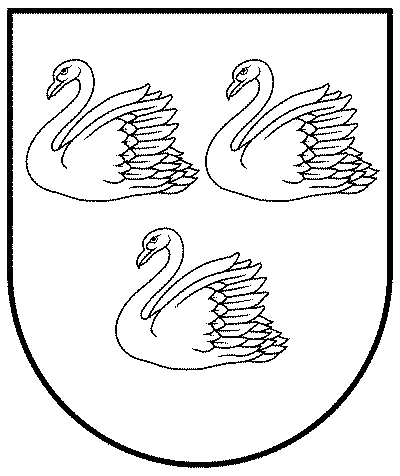 GULBENES NOVADA PAŠVALDĪBAReģ.Nr.90009116327Ābeļu iela 2, Gulbene, Gulbenes nov., LV-4401Tālrunis 64497710, mob.26595362, e-pasts; dome@gulbene.lv, www.gulbene.lv2023.gada 25.maijā  Nr. GND/2023/498        (protokols Nr.8; 44.p.)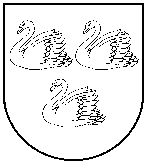 GULBENES NOVADA PAŠVALDĪBAGULBENES NOVADA PAŠVALDĪBAGULBENES NOVADA PAŠVALDĪBAReģ. Nr. 90009116327Reģ. Nr. 90009116327Reģ. Nr. 90009116327Ābeļu iela 2, Gulbene, Gulbenes nov., LV-4401Ābeļu iela 2, Gulbene, Gulbenes nov., LV-4401Ābeļu iela 2, Gulbene, Gulbenes nov., LV-4401Tālrunis 64497710, mob.26595362, e-pasts: dome@gulbene.lv, www.gulbene.lvTālrunis 64497710, mob.26595362, e-pasts: dome@gulbene.lv, www.gulbene.lvTālrunis 64497710, mob.26595362, e-pasts: dome@gulbene.lv, www.gulbene.lv